				TENDER NOTICEThe Lahore Garment City Company is a project of Ministry of Textile Industry, Government of Pakistan. LGCC is setting up a Garment City at Plot No. 143-146, 151-155 in Sundar Industrial Estate, 7-KM, Sundar Raiwind, Lahore.Sealed tenders are invited from firms of repute holding PEC Contractors License in relevant category and have completed similar works. The tenders duly filled in along with earnest money equivalent to minimum 2% of the tendered value in form of pay order/demand draft in favour of Lahore Garment City Co will be received in the office of the undersigned by 8th December, 2014 till         09:30 AM. Following guideline must be noticed:Both “Technical Bids” and “Priced Bids” must be submitted in two separate sealed inner envelope “1-Technical Bids” and “2-Priced Bids” which should be packed in one other envelope. The Bid Security should be enclosed with “Technical Bids”“Technical Bids” will be opened on 8th December, 2014 at 10:00 AM in the presence of bidder / bidder’s representatives who choose to attend, while the “Priced Bids” will be opened later on after the evaluation of the Technical Bids. “Priced Bids” of only Technically Qualified responsive bidders will be opened while the priced Bids of Technically unqualified bidders will be returned unopened.Conditional, incomplete, unsigned and bid filled with lead pencils are not acceptable at all.Usage of correction fluid and overwriting are strictly forbidden unless duly signed.The following information/documents to be furnished:Legal status of firm, the registration of firm/company with documentary evidence.Registration with Income Tax Department, NTN Certificate, Tax Assessment orders for previous 3 years.Affidavit: Undertaking on stamp paper that firm is not involved in litigation and have not been black listed by any Executing Agency, previously.Affidavit to the effect that all documents/particulars/information furnished is true and correct.The information/documents regarding technical submittal required as per Instructions to Tenderers.The tenders shall be evaluated on the basis of criteria mentioned in Instructions to Tenderers. The detail of works is as under:-The works of cargo elevator are to be completed within ninety (90) days and of Passenger elevators within one hundred & twenty (120) days from the date of commencement of works. The owner reserves the right to accept or reject any or all the tenders. The tender documents can be obtained personally during working hours (Monday-Friday) from the under noted address against payment of Rs.3,000/- in cash. No tender shall be sold on the date of opening of tenders. PROJECT ENGINEERLAHORE GARMENT CITY COMPANY132-P, Gulberg-II, LahorePhone: 35870658-9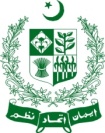 Lahore Garment City CompanyA Project of Ministry of Textile IndustryGovernment of Pakistan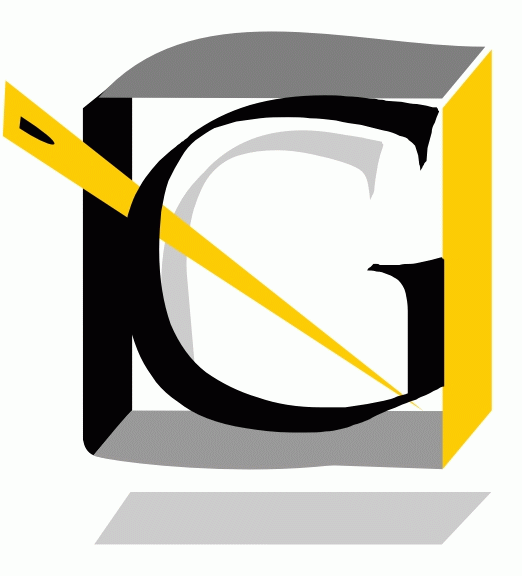 Package #Name of workEstimated CostELV-CSupply, Installation, testing and commissioning of (02 Nos.) fully imported Passenger and (01 Nos.) semi imported Cargo elevator including all accessories, facilities as per specifications.Rs. 12.00 Million